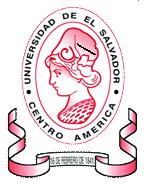 Universidad de El SalvadorEscuela de MedicinaDepartamento de Ginecología y ObstetriciaInstituto Salvadoreño del Seguro SocialHospital Materno Infantil Primero de Mayo “Procedimientos Quirúrgicos para la Evacuación del Aborto Incompleto”Informe Final Presentado Por:Dra. Alicia María Navarrete Bolaños Para Optar al Título de Ginecólogo-ObstetraAsesor: Dr. Edward HerreraCiudad Universitaria, Mayo 2011INDICERESUMENEl aborto incompleto es un problema serio que debe tratarse con efectividad mediante procedimientos seguros y adecuados. La evacuación quirúrgica para el tratamiento del aborto incompleto generalmente incluye la vacuoextracción o el legrado con cureta, además de los métodos quirúrgicos existentes, se han introducido diversos métodos médicos para el aborto.OBJETIVO: Comparar  la  seguridad  y  efectividad  de la vacuoextracción y legrado con cureta como  métodos  de evacuación  uterina  quirúrgica  para  el  tratamiento  del  aborto incompleto.DISEÑO METODOLÓGICO: Experimental: Ensayo clínico aleatorizado, se realizo en el Hospital 1 de Mayo de ISSS durante los meses Junio a Octubre de 2010. Este procedimiento se efectuó mediante un programa de números aleatorios, se asignó a los números impares el tratamiento por AMEU y a los números pares LUI. Para cada paciente se seleccionó un sobre cerrado y se dividió la muestra en dos grupos: GRUPO 1: se le asigno el tratamiento por AMEU, se incluyeron 61 pacientes, a cuatro de ellas no fue posible realizarle el procedimiento ya que el tamaño uterino de tres pacientes fue mayor de 12 cm y en una ocasión no había equipo para AMEU disponible. Además 6 pacientes no asistieron al control indicado 7 días posteriores al procedimiento. GRUPO 2: se le asigno el tratamiento por LUI, se incluyeron 54 pacientes. Siete pacientes no asistieron al control indicado 7 días posteriores al procedimiento. Al finalizar se incluyeron un total de 98  (85%) pacientes y se excluyeron 17 (15%) pacientes.RESULTADOS: Ambos grupos son estadísticamente comparables, teniendo un total de 51 pacientes para el grupo de AMEU que corresponde al 52% y un total de 47 pacientes para el grupo de LUI que corresponde al 48% de una n de 98 pacientes. La edad promedio para el grupo de AMEU es 28 años y para el grupo de LUI de 27 años, con una P igual a 0.549. La duración en minutos de ambos procedimientos es estadísticamente significativa resultando una P de 0.003, ya que para la realización de AMEU el tiempo en promedio es de 18 minutos y para el LUI es de 24 minutos, esto debido a la inducción anestésica de la paciente que se somete a LUI. La perdida sanguínea en ambos procedimientos no hay significado estadístico, pues el sangrado estimado para AMEU es en promedio de 30cc y para el LUI es de 34cc en promedio, con una P igual a 0.32.Al comparar el tiempo de estancia intrahospitalaria y el costo institucional por procedimiento son estadísticamente significativos, con una P de 0.0000, ya que para el AMEU la estancia intrahospitalaria es de 15 horas en promedio, con un costo de $129 y para el LUI el promedio de horas de estancia intrahospitalaria es de 27 horas, lo que equivale a un costo de $270 por procedimiento. Las complicaciones más frecuentes para ambos procedimientos fueron la retención de restos trofoblasticos posterior al procedimiento; teniendo un total de 2 pacientes posterior a la realización de AMEU y 1 paciente con retención de restos posterior a la realización de LUI, con una P no significativa de  0.6.  INTRODUCCIÓNEl aborto incompleto es un problema serio que debe tratarse con efectividad mediante procedimientos seguros y adecuados. La evacuación quirúrgica para el tratamiento del aborto incompleto generalmente incluye la vacuoextracción o el legrado con cureta, además de los métodos quirúrgicos existentes, se han introducido diversos métodos médicos para el aborto.La aspiración endouterina (AMEU) es uno de los procedimientos más seguros y eficaces.  Los estudios informan acerca de índices de eficacia de la AMEU de un 98%, con tasas de complicaciones extremadamente bajas.  Otros estudios demuestran que la AMEU ofrece mayor seguridad que el legrado uterino instrumental (LUI), al cual se le conoce también como dilatación y curetaje (D&C). Además, la AMEU puede tener un costo menor en comparación con el LUI (Greenslade et al., 1993; Baird y Flynn, 2001). La tasa de complicaciones graves de la dilatación y legrado (D y L) es 2,3 veces mayor que con la aspiración al vacío (Grimes1979).Se comparó  ambos métodos quirúrgicos en el Hospital 1 de Mayo del ISSS durante los meses de Junio a Noviembre del corriente año con el propósito de establecer la seguridad y efectividad de los métodos de evacuación uterina quirúrgica para el tratamiento del aborto incompleto, que  disminuya al máximo las complicaciones, brinde satisfacción a la paciente y reduzca los costos de la institución.JUSTIFICACIÓNLa vacuoextracción puede practicarse sin necesidad de contar con un quirófano completamente equipado y gran cantidad de personal, ya que se puede realizar con o sin electricidad y con anestesia  local  o  sedantes.  Por  lo  tanto,  este  procedimiento puede llevarse a cabo en lugares que dispongan de recursos limitados,   ahorrando   tiempo   y   dinero. La sala de operaciones de Emergencia del  Hospital 1 de  Mayo cuenta con tres quirófanos donde se realizan gran variedad de procedimientos como Cesáreas electivas y de Urgencia, legrados uterinos ginecológicos y obstétricos, laparotomías exploradoras, esterilizaciones quirúrgicas, entre otros, por lo que el uso de la AMEU disminuiría la cantidad de procedimientos realizados en la sala de Emergencias. Se reportó que para el año 2009 se realizaron 597 legrados por aborto incompleto 21 de los cuales fueron catalogados como sépticos.La vacuoextracción tiene una efectividad similar o incluso superior a  la  del  legrado  con  cureta  para  el  tratamiento  del  aborto incompleto.   Sin   embargo,   el   legrado   con   cureta   sigue utilizándose  ampliamente  en  nuestros establecimientos de salud. Algunos clínicos sostienen que, en manos experimentadas, este método es seguro y efectivo y, por lo tanto, son reticentes a adoptar el legrado por aspiración. En dichos lugares, podría justificarse  la  realización  de  un  estudio  clínico  controlado aleatorizado para convencer al personal médico de la seguridad y eficacia del legrado por aspiración. Se ha sugerido que la vacuoextracción resulta más costo efectiva que el legrado con cureta (Greenslade 1993) puesto que el dolor parece ser menor y  la  duración  del  procedimiento  es  más  corta,  los  esfuerzos deberían  dirigirse  a  una  mayor  difusión  y  utilización  de  la tecnología de vacuoextracción en todo el mundo.OBJETIVOSOBJETIVO GENERALComparar  la  seguridad  y  efectividad  de la vacuoextracción y legrado con cureta como  métodos  de evacuación  uterina  quirúrgica  para  el  tratamiento  del  aborto incompleto.OBJETIVOS ESPECIFICOSConocer el tiempo de duración del procedimiento y de estancia intrahospitalaria.Establecer si se utilizó uterotónicos.Establecer la perdida sanguínea promedio en ambos métodos quirúrgicos.Describir las complicaciones reportadas.Comparar el costo institucional de la AMEU y del Legrado Uterino Instrumental. PLANTEAMIENTODEL PROBLEMAEs la AMEU una mejor opción para el manejo del aborto incompleto al compararlo con el legrado con cureta?HIPÓTESISHIPOTESIS NULALa aspiración endouterina  es un procedimiento tan seguro y eficaz como el legrado uterino instrumental para el tratamiento del aborto incompleto.DISEÑO METODOLÓGICOTIPO DE INVESTIGACIÓNExperimental: Ensayo clínico aleatorizadoLUGAR DEL ESTUDIO Y PERIODO DE INVESTIGACIÓNHospital 1 de Mayo de ISSS durante los meses Junio a Octubre de 2010.POBLACIÓN DE ESTUDIOPacientes que ingresaron al Hospital 1ro de Mayo en los meses de Junio a Octubre 2010 con diagnóstico de aborto incompleto.MUESTRA (Figura 1)Se invitó a participar a 120 pacientes con diagnóstico de aborto incompleto, que cumplían con los criterios de inclusión, de las cuales 115 pacientes aceptaron formar parte de la investigación mediante la firma del consentimiento informado. CONSENTIMIENTO INFORMADOPrevio al inicio de esta investigación se obtuvo la aprobación del comité de Ética e  Investigación del Instituto Salvadoreño del Seguro Social, se elaboró el Consentimiento informado (Anexo 1) el cual fue firmado por cada participante.ALEATORIZACIÓNEste procedimiento se efectuó mediante un programa de números aleatorios, se asignó a los números impares el tratamiento por AMEU y a los números pares LUI. Para cada paciente se seleccionó un sobre cerrado y se dividió la muestra en dos grupos:GRUPO 1: se le asigno el tratamiento por AMEU, se incluyeron 61 pacientes, a cuatro de ellas no fue posible realizarle el procedimiento ya que el tamaño uterino de tres pacientes fue mayor de 12 cm y en una ocasión no había equipo para AMEU disponible. Además 6 pacientes no asistieron al control indicado 7 días posteriores al procedimiento.GRUPO 2: se le asigno el tratamiento por LUI, se incluyeron 54 pacientes. Siete pacientes no asistieron al control indicado 7 días posteriores al procedimiento.Al finalizar se incluyeron un total de 98  (85%) pacientes y se excluyeron 17 (15%) pacientes.VARIABLESVariables independientesAMEULUIVariables dependientesDuración del procedimientoTiempo de estancia intrahospitalariaMedicamentos utilizados Perdida sanguínea estimadaComplicaciones (retención de restos, infección, dolor moderado a severo, perforación uterina, etc)Costo institucionalCRITERIOS DE INCLUSIÓN Pacientes con diagnóstico de aborto incompletoÚtero menor de 12 semanasEvolución del aborto incompleto menor de 24 horasPacientes hemodinamicamente establesQue no existan signos de infección (Aborto séptico)Sin enfermedades ya conocidas como Diabetes Mellitus, Hipertensión arterial, discrasias sanguíneas, etc. Que aumenten el riesgo de complicaciones.Pacientes que acepten formar parte del estudio.CRITERIOS DE EXCLUSIÓNPacientes que no cumplan los criterios anterioresÚtero mayor de 12 semanasPacientes que no asistieron al control a los 7 días posterior al procedimiento. METODOS E INSTRUMENTOS PARA RECOLECCION DE DATOSSe identificó a pacientes que con diagnóstico de aborto incompleto menor o igual a 12 semanas y que cumplían con los criterios de inclusión.Firma del consentimiento informado (Anexo 1)Se asignó de forma randomizada el grupo de estudio (números aleatorios generados por computadora, puestos en sobres cerrados). Se llenó la ficha recolectora de datos (Anexo 2)Se realizó el procedimiento.Se programó una visita a los 7 días posteriores al evento quirúrgico para re una evaluación clínica y ultrasonográfica en busca de posibles complicaciones.Se tabulan datos.Se calculan costos en base a información obtenida en sección de costos (Anexo 3)Los datos se recolectaron por medio de una ficha donde se contemplan las variables seleccionas, posteriormente serán recopilados los datos en tablas de vaciamiento de dados.Recursos: Médicos residentes capacitados y previamente entrenados para la realización de LUI y AMEULos procedimientos se realizaran en Sala de operaciones de Emergencia y en Sala de procedimientos en Labor de partos.Equipo e instrumental quirúrgico para el manejo del aborto incompleto por AMEU o por LUI.Ultrasonografía control para realizarse en una semana posterior a procedimiento.PLAN DE TABULACIÓN Y ANALISIS DE RESULTADOSLos resultados se analizados estadísticamente utilizando el programa EPI INFO Versión 3.5.1, se utilizó el test de Fisher.RESULTADOS Y ANÁLISISTabla 1.  Características poblacionales de las pacientes con tratamiento post aborto.Ambos grupos son estadísticamente comparables, teniendo un total de 51 pacientes para el grupo de AMEU que corresponde al 52% y un total de 47 pacientes para el grupo de LUI que corresponde al 48% de una n de 98 pacientes.La edad promedio para el grupo de AMEU es 28 años y para el grupo de LUI de 27 años, con una P igual a 0.549.La gravidez para el grupo de AMEU es de 2.2 y para el grupo de LUI es de 2.1 con una P de 0.7.En cuanto a la amenorrea de las pacientes estudiadas el promedio de embarazo para el grupo de AMEU es de 8.1 semanas y para LUI es de 8.5 semanas, resultando una P de 0.3.Tabla 2. Características de la intervención para el tratamiento del aborto incompleto. La duración en minutos de ambos procedimientos es estadísticamente significativa resultando una P de 0.003, ya que para la realización de AMEU el tiempo en promedio es de 18 minutos y para el LUI es de 24 minutos, esto debido a la inducción anestésica de la paciente que se somete a LUI.En cuanto a la perdida sanguínea en ambos procedimientos no hay significado estadístico, pues el sangrado estimado para AMEU es en promedio de 30cc y para el LUI es de 34cc en promedio, con una P igual a 0.32.Al comparar el tiempo de estancia intrahospitalaria y el costo institucional por procedimiento son estadísticamente significativos, con una P de 0.0000, ya que para el AMEU la estancia intrahospitalaria es de 15 horas en promedio, con un costo de $129 y para el LUI el promedio de horas de estancia intrahospitalaria es de 27 horas, lo que equivale a un costo de $270 por procedimiento.Sin tomar en cuenta el inconveniente que la mayoría de las pacientes a las que se les realizo AMEU fueron ingresadas, pudiéndoseles realizar el procedimiento de manera ambulatoria, los que nos puede llevar a un costo menor para la institución.Tabla 3. Complicaciones del procedimiento para el tratamiento del aborto incompleto.Las complicaciones más frecuentes para ambos procedimientos fueron la retención de restos trofoblasticos posterior al procedimiento; teniendo un total de 2 pacientes posterior a la realización de AMEU y 1 paciente con retención de restos posterior a la realización de LUI, con una P no significativa de  0.6.  Las pacientes se manejaron ambulatoriamente con misoprostol y USG control en una semana, sin presentar otras complicaciones posteriores.La segunda complicación posterior al procedimiento fue el dolor moderado/severo, que para ambas intervenciones no es estadísticamente significativa ya que la  P de 1.0.No se reportaron perforaciones uterinas, ni infecciones posteriores.CONCLUSIONESAmbos grupos son estadísticamente comparables, teniendo un total de 51 pacientes para el grupo de AMEU que corresponde al 52% y un total de 47 pacientes para el grupo de LUI que corresponde al 48% de una n de 98 pacientes.La duración en minutos de ambos procedimientos es estadísticamente significativa resultando una P de 0.003, ya que para la realización de AMEU el tiempo en promedio es de 18 minutos y para el LUI es de 24 minutos, esto debido a la inducción anestésica de la paciente que se somete a LUI.En cuanto a la perdida sanguínea en ambos procedimientos no hay significado estadístico, pues el sangrado estimado para AMEU es en promedio de 30cc y para el LUI es de 34cc en promedio, con una P igual a 0.32.Al comparar el tiempo de estancia intrahospitalaria y el costo institucional por procedimiento son estadísticamente significativos, con una P de 0.0000, ya que para el AMEU la estancia intrahospitalaria es de 15 horas en promedio, con un costo de $129 y para el LUI el promedio de horas de estancia intrahospitalaria es de 27 horas, lo que equivale a un costo de $270 por procedimiento.Las complicaciones más frecuentes para ambos procedimientos fueron la retención de restos trofoblasticos y el dolor de moderado a severo posterior a los procedimientos.ANEXOSANEXO 1: CONSENTIMIENTO INFORMADO_______________________________________________________________(Nombre)En forma voluntaria consiento en que se me realice ___________________  para tratar el Aborto incompleto. Entiendo que este procedimiento consiste básicamente en retirar el tejido placentario que se encuentra en la cavidad uterina.He sido informada y entiendo que como en toda cirugía y por causas independientes del actuar de mi médico se pueden presentar complicaciones comunes y potencialmente serias que podrían requerir tratamientos complementarios tanto médicos como quirúrgicos, siendo las complicaciones: infecciones, retención de tejido placentario, perforación uterina y sangrado.Yo he entendido sobre las condiciones y objetivos del procedimiento que se me va a practicar, los cuidados que debo tener antes y después, estoy satisfecha con la información recibida del médico tratante quien me ha dado la oportunidad de preguntar y resolver las dudas y todas ellas han sido resueltas a satisfacción, además comprendo y acepto el alcance y los riesgos justificados de posible previsión que conlleva este procedimiento quirúrgico que aquí autorizo. En tales condiciones consiento que se me realice el procedimiento y acepto formar parte del estudio denominado PROCEDIMIENTOS QUIRÚRGICOS PARA EL TRATAMIENTO DE ABORTO INCOMPLETO realizado en el Hospital 1ro de Mayo de ISSS.Firma del paciente __________________________C.C. ____________________________________Ciudad y fecha _____________________________Índice derechoANEXO 2: FICHA DE RECOLECCIÓN DE DATOSSECCIÓN 1: PREVIO AL PROCEDIMIENTODATOS PERSONALESSECCIÓN 2: POSTERIOR  AL PROCEDIMIENTOPROCEDIMIENTO Y USO DE MEDICAMENTOSCOMPLICACIONES TEMPRANASSECCIÓN 3: CONTROL A LOS 7 DIÁSSATISFACCION DE LA PACIENTE (del 1 al 10)CONTROL TARDÍOREFERENCIAS BIBLIOGRAFICASAbernathy, Mariana y Nina Frankel, redactoras. 2003. Performing uterine evacuation with Ipas manual vacuum aspiration (MVA) instruments: Instructional booklet. Chapel Hill, Carolina del Norte, Ipas.Baird, Traci L. y Susan K. Flinn. 2001. Manual vacuum aspiration: Expanding women's access to safe abortion services. Chapel Hill, Carolina del Norte, Ipas.Frankel, Nina. De próxima aparición. Cómo efectuar la evacuación endouterina con el aspirador Ipas AMEU Plus y las cánulas Ipas EasyGrip®: CD-ROM instructivo. Chapel Hill, Carolina del Norte, Ipas.Frankel, Nina. 2003. Performing uterine evacuation with Ipas manual vacuum aspiration (MVA) instruments: Instructional CD-ROM. Chapel Hill, Carolina del Norte, Ipas.Greenslade, Forrest C., Ann H. Leonard, Janie Benson, Judith Winkler y Victoria L. Henderson. 1993. Manual vacuum aspiration: A summary of clinical and programmatic experience worldwide. Carrboro, Carolina del Norte, Ipas.Procedimientos quirúrgicos para la evacuación del aborto incompleto Forna F, Gülmezoglu AM Reproducción de una revisión Cochrane, traducida y publicada en La Biblioteca Cochrane Plus, 2008, Número 2.CONTENIDOCONTENIDOPÁGINAIRESUMEN3IIINTRODUCCIÓN5IIIJUSTIFICACIÓN6IVOBJETIVOS7VPLANTEAMIENTO DEL PROBLEMA7VIHIPÓTESIS8VIIDISEÑO METODOLÓGICO9VIIIRESULTADOS14IXCONCLUSIONES17XANEXOS18OPERACIONALIZACIÓN DE LAS VARIABLESOPERACIONALIZACIÓN DE LAS VARIABLESOPERACIONALIZACIÓN DE LAS VARIABLESOPERACIONALIZACIÓN DE LAS VARIABLESVARIABLETIPO DE VARIABLEDEFINICIÓNMEDIDAAMEUIndependienteAspiración manual endouterina, con bloqueo paracervical, analgesia endovenosaAMEULUIIndependienteLegrado uterino instrumental con anestesia generalLUIDURACIÓN DEL PROCEDIMIENTODependienteDesde la aplicación de la anestesia sea local o general según el procedimiento hasta que finaliza el cirujanominutosESTANCIA INTRAHOSPITALARIADependienteDesde que se ingresa a paciente hasta que se da de altaDíasUSO UTEROTÓNICOSDependienteMisoprostol u oxitocinaSi, noPÉRDIDA SANGUÍNEADependientePerdida estimada de sangre durante el procedimiento dada por el cirujanoccCOMLICACIONES TEMPRANAS DependienteSon las presento la paciente durante el procedimiento y  en las primeras 24 horas posterior al procedimiento. Sangrado mayor de 100 cc, atonía uterina, retención de restos, etc.COSTODependienteEl monto en dólares que gastó la institución en el ingreso de cada pacienteDólaresAMEULUINúmero de participantes51 (52%)47 (48%)n= 98Edad (años)28 ± 5.827 ± 5.8p= 0.5496Gravidez2.2 ± 1.152.1 ±  1.06p= 0.7671Amenorrea (sem)8.1 ± 1.98.5 ± 1.6P= 0.3063PromedioValor mínimoValor máximoValor pDuración(minutos)AMEU1810400.003Duración(minutos)LUI2410600.003Pérdida sanguínea(ml)AMEU30101000.3292Pérdida sanguínea(ml)LUI34101000.3292Tiempo de estancia intrahospitalaria(horas)AMEU154480.0000Tiempo de estancia intrahospitalaria(horas)LUI277480.0000Costo(Dólares)AMEU129862490.0000Costo(Dólares)LUI2701943460.0000SIOD CI95%Valor pRetención de RestosAMEU2 (3.9%)0.53 (0.04-6.0)0.628Retención de RestosLUI1 (2.1%)0.53 (0.04-6.0)0.628Dolor moderado a severoAMEU4 (7.8%)1.71 (0.4-6.5)1.015Dolor moderado a severoLUI6 (12.8%)1.71 (0.4-6.5)UterotónicosAMEU4 (7.8%)1.71 (0.4-6.5)1.015UterotónicosLUI6 (12.8%)-1.015Perforación UterinaAMEU0--Perforación UterinaLUI0-InfecciónAMEU0--InfecciónLUI0--Nombre:Registro:Edad:Fecha de ingreso:Fórmula obstétrica:Amenorrea:Tipo de legrado:USG:Duración:Tipo de anestesia:Tiempo de estancia intrah:Tipo de analgesia:Oxitócicos:Si                 NoPérdida sanguínea:AntibióticoOtras:Perforación Uterina:Retención de restos:Atonía uterina:Infección:Días de sangrado:ComplicacionesTiempo de estanciaintrahospitalaria:USG: